Meet Our Church Staff: Heather Connor, Children’s Directorheather@lexumcsc.comDiane Crosby, CUMCA, Administrator dcrosby@lexumcsc.com Rev. Kim Eanes, Senior Pastorlkeanes@umcsc.orgDr. Jerry Gatch, Director, Chancel Choir jgatch@hotmail.com Michael Jack, Sexton michael@lexumcsc.com Rev. Elizabeth Murray, Youth Pastor elizabeth@lexumcsc.com Lessie Polk, Director, Children’s & Youth Choir lespolk@aol.com Ken Robbins, Organist kenbearken@msn.comRev.  Jim Rogers, Associate Pastor jim@lexumcsc.com Jacob Selzer, Contemporary Worship Leader jacob.selzer@cmc.com Tamara Selzer, Contemporary Worship Leader sav3db13ssed1@gmail.com   Lindsey Warner, Preschool Directorlindsey@lexumcsc.com          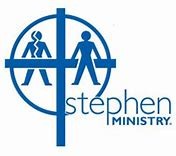 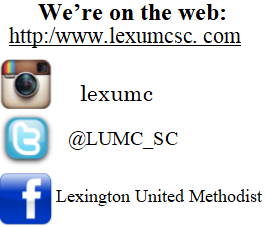 Centering PrayerCentering Prayer is a small group that meets each Friday morning at 7:00am. The group welcomes all those who are interested in a meditative way to pray to our Lord. The session involves candlelight, bible readings, and prayer. If you would like to join the group or need more information, contact Joyce Clark 803-359-3463.Blessing Box NeedsOur Blessing Box food supply is in need of ongoing donations.  On any given week we supply our Blessing Box with the following:  canned meats, vegetables, fruits, individual packages of grits or oatmeal, Ramen noodles, boxes of mac and cheese, bottled water, breakfast bars, or any other individually packaged food items you can donate!  You are invited to bring your donations to the church during regular office hours.  Rolling carts for your donations are located in the entryway of the Ministry Center and in the hallway near the Church Office and are labeled: Blessing Box Donations.  Questions or more info.?  Contact Rick Cunningham at 803/414-2940.Walking Group Every Wednesday and Friday!The Walking Warriors meet every Wednesday and Friday at 7:30am at the Gibson Road Soccer Complex!  We gather at the outdoor picnic shelter in the Parking Lot (near the public restrooms) for a brief devotion and prayer, followed by some time of walking and fellowship.  If you have any questions or need more information, please contact Pastor Kim at 843/685-3659.  Please sign up with Pastor Kim so that in the case of inclement weather, you may be notified of cancellation.LUMC Preschool NewsWe still have limited openings in the 1’s, 2’s and 4’s classes for the 2021-2022 Fall school year!  All LUMC members receive a 10% discount on tuition!  Classes are filling up fast so be sure to sign up!  Tours are available by emailing Lindsey at: lindsey@lexumcsc.com or calling the office at: 803/359-6839, ext. 107.Volunteers Needed!!Looking for a way to support LUMC Children’s Ministry? Summer is full of exciting opportunities AND Fall will be here soon! We need YOU to help make it happen for our children. Contact heather@lexumcsc.com to find an event to serve OR sign up here to: volunteer for Fall Sunday School, Help with children’s church, Acolyte, and become a Nursery Volunteer. *Volunteers with children will continue to wear a mask and we recommend the children do so as well since they cannot yet be vaccinated.*Children’s Ministries Opportunities!
Check out this week’s children’s lesson. Celebrate Freedom!  Harriett Tubman and Moses!  https://youtu.be/tUl0A49Awzs Take time to wonder together as a family.It’s time for the Annual Children’s Ministry Stepping Stone Project! If you are like me you probably have these keepsakes in your garden, seeing how much your child(ren) have grown over the years. Join us this year and continue the tradition! Donations to offset cost will be accepted. Friday, July 16th, sign up here!Join us for Water, Water, Everywhere! An Interactive Family Worship Experience in Wesley Hall,  July 28th-30th from 6:30pm-8pm. Sign up here! This is an intergenerational opportunity…come build community with us! Plus, we’ll have a Splash Day Celebration at Caractor Park on Hendrix Street Saturday July 31st at 10am. Register by July 5th in order to get a T-shirt! And remember, you can come one night, two nights, or all three! Don’t miss out just because you might have to miss one!!Can You Serve?Ushers Needed – We would like to re-establish a rotation of ushers for all three worship services – 8:30am Traditional, 11am Contemporary, and 11am Traditional.  If you would like to be a part of this rotation for any of these worship celebrations, please contact Pastor Kim.  We could use your help!  THANK YOU to those who have already called/emailed to sign up!  We appreciate your willingness!  We hope to hear from more of you soon!Sound Booth Operators Needed – We would like to recruit a few more Sound Board Operators!  Our 8:30am Traditional Worship celebration needs a “substitute” for those Sundays when Craig Ness can’t be with us.  Our 11am Contemporary Worship celebration needs some additional “hands” to work with Tanya and Ronnie, as well as to fill in when they are gone.  Our 11am Traditional worship celebration needs someone to “monitor the mics” just in case we run into sound glitches.  If you can serve in any of these ways/times, please contact Pastor Kim.  THANK YOU to those who have already volunteered and are scheduled to be trained in the near future.  We appreciate you!  We look forward to hearing from others soon!Welcome, Welcome!!!On Sunday, June 27th, we welcomed a new family into our LUMC family of faith -  all 10 of them!!  Five members of this beautiful family  were baptized into the Christian faith on May 15th!  LUMC welcomes Jeni and Scott Armstrong, along with John, Jessie, Lily, Anna, Jack, George, William Nichols, and Henry Nichols.